●	Проверенный временем поплавковый механизм с седлом в крышке прибора, запатентованный  А.Армстронгом в 1911 г.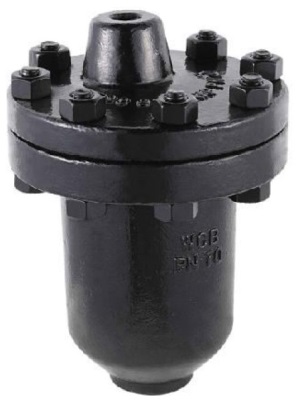 ●	Отличаются конструктивной устойчивостью к загрязнениям и к гидроударам; поплавок (стакан) открытый, отвод конденсата выполняется снизу  вверх к седлу, размещенному в крышке прибора, через которое мелкие частицы и примеси выносятся с конденсатом●	Неконденсируемые газы непрерывно удаляются вместе с конденсатом, встроенный воздухоотводчик не требуется●	Седло и золотник изготавливаются из закаленной нержавеющей стали, остальные выемные части – из нержавеющей стали 304Корпус: кованая сталь А105 (модель 941 по заказу); кованая жаропрочная сталь F22●	Отвод конденсата выполняется при температуре насыщения. Режим отвода – периодический, при большх расходах и на выходе - непрерывный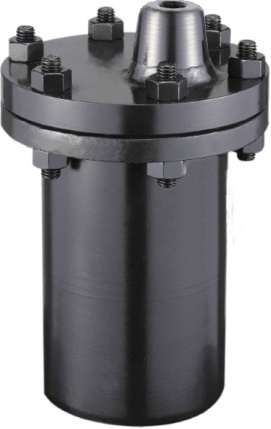 ●	Модели отличаются различными диаметрами седел на разные перепады давления (разные расходы по конденсату)●	Отводят конденсат при противодавлении до 99% от входного давления, подъем конденсата не требует установки сифона●	При поломке седло остается открытым●	Ремонтнопригодны – все выемные части заменяемы●	Область применения: паропроводы, пароспутники, калориферы, теплообменные аппараты ●	Опция: встроенный обратный клапан (CV)●	Гарантийный срок: 2 (два) года 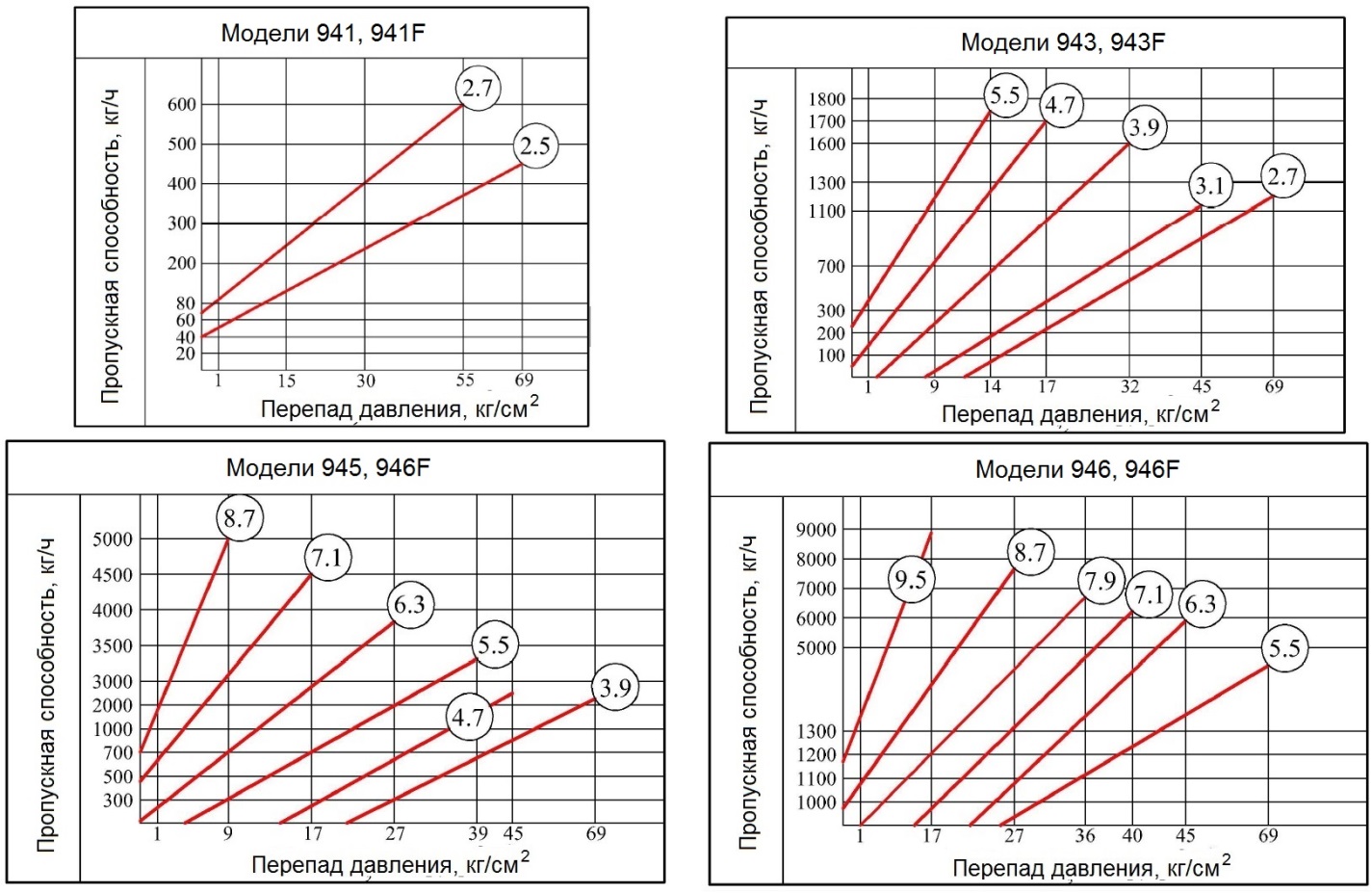 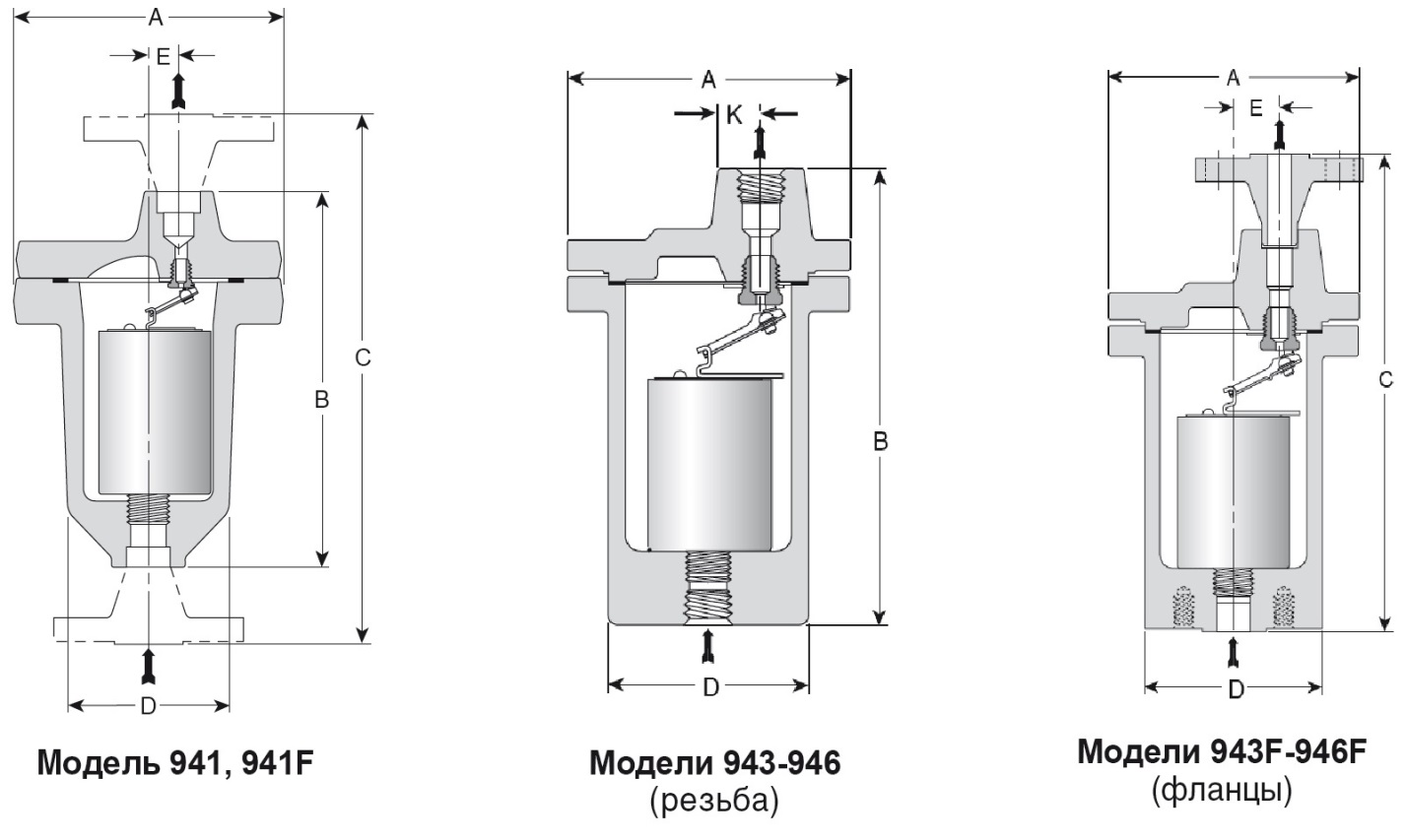 Серия АрмКон 940Серия АрмКон 940Серия АрмКон 940Серия АрмКон 940Серия АрмКон 940Серия АрмКон 940Серия АрмКон 940Серия АрмКон 940Серия АрмКон 940Серия АрмКон 940МодельПрис.*, ммA, ммB, ммC, ммD, ммE, ммΔРmax, кг/см2Масса, кгМасса фланц., кг941, 941F15, 20, 2516122535410319691112943, 943F15, 20, 2521930537813537693033945, 945F25, 32, 4027337945917545695662946, 946F40, 5031844854621654698991*) под приварку, фланцевое PN100 (исп.Е/F)*) под приварку, фланцевое PN100 (исп.Е/F)*) под приварку, фланцевое PN100 (исп.Е/F)*) под приварку, фланцевое PN100 (исп.Е/F)*) под приварку, фланцевое PN100 (исп.Е/F)*) под приварку, фланцевое PN100 (исп.Е/F)*) под приварку, фланцевое PN100 (исп.Е/F)*) под приварку, фланцевое PN100 (исп.Е/F)*) под приварку, фланцевое PN100 (исп.Е/F)*) под приварку, фланцевое PN100 (исп.Е/F)МатериалыМатериалыМатериалыКорпус941ASTM A105 кованая стальКорпус943-946ASTM A182 F22 кованая жаропрочная стальСтаканСтаканнерж. стальМеханизм рычажныйМеханизм рычажныйнерж. стальСедло/золотникСедло/золотникнерж. сталь 440СПрокладкиПрокладкинерж. сталь, спирально навитые с ТРГОбратный клапан (CV) Обратный клапан (CV) нерж. стальБолтыБолтыASTM A193-B7 лег. стальГайкиГайкиASTM A193-2H лег. сталь